USTVARJALNOST:Ustvarjalnost je zmožnost človeka, da izboljša oz. nadgradi obstoječe. Ustvarjalnosti ni mogoče pričakovati pri rutinskih delih in hierarhični organizaciji, ampak mora biti le-ta vodena in organizirano tako, da omogoča ustvarjalne procese.Slikar nariše sliko. Skladatelj skomponira sinfonijo, pisatelj napiše knjinjigo. Vsem navedenim primirom je skupno to, da so izraz ustvarjalnosti posameznikov, ki so jih ustvarili. Večina psihologov se se strinja da je ustvarjalnost miselni proces, katerega rezultat so originalni in ustrezni dosežki.Prvi pomemben vidik ustvarjalnosti je originalnost (izvirnost). Rezultat originalnega mišljenja je vedno nekaj novega, svojevrstnega, redkega, v skrajnem primeru enkratnega in neponovljivega. Originalne rešitve so poleg tega pogosto duhovite in/ali asociativno oddaljene od problema (skupaj so povezane stvari ali pojavi, ki imajo navidez malo skupnega).Drugi pomemben vidik ustvarjalnosti je ustreznost dosežka okoliščinam. Otroške domislice, shizofrenikove blodnje pa tudi odgovori na vprašana ali rešitve nalog so marsi kdaj originalne (svojevrstne, nenavadne9, a ne ustrezajo stvarnosti ali konkretni nalogi oz. Vprašanju, zato jih ne moremo obravnavati kot ustvarjalne. Ustvarjalen dosežek je hkrati originalen (nekaj novega) in ustrezen- povezan s konkretnim miselnim probelmom ali vprašanjem, upošteva realne omeitve, je uporaben. Uporabnost (kot eno od meril ustreznosti) je pogosto težko določiti, saj ni nujno trenutno in konkretno nap., od odkritja atoma je veljala teorija  antičnega filozofa Demokrita o atomih za fiziko, enkao je veljalo za številne načrte (letalo, podmornica) vsestranskega renesančnega ustvarjalca Leonarda da Vincija. O uporabnosti ustvarjalnih dosežkov torej ne smemo misliti kratkoročno (ali so uporabni tu in zdaj) in preveč ozko pragmatično (ali nam praktično koristijo al ne).Čeprav so psihologi najpogosteje preučevali proces ustvarjalnosti in ustvarjalne dosežke (umetniška dela, izume) priznanih zanstvenikov, itumiteljev in umetnikov, ustvarjalnost ni le privilegij peščice ljudi, ampak  smo bolj ali manj ustvarjalni prav vsi. Za ustvarjalnost nemreč ni nujno, da se kaže skozi dosežke, ki so nekaj novega in izjemnega v svetovnem merilu, ampak so ustvarjalni tudi dosežki, ki so novi zgolj za posameznika, pomembni in uporabni le v njegovem poklicnem ali zasebnem življenju. Ljudje smo lahko ustvarjalni pri urejejanju okolice hiše, notranji opremi stanovanja, pripravljanju okusnih ter ustvarjalnih obrokov, izdelavi noveoletnih voščilnic, fotografiranju ipd.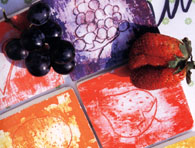 KAJ VPLIVA NA USTVARJALNOST?Na ustvarjalnost vplivajo različni dejavniki: značilnosti mišljenja in spoznavnih procesov, znanje, osebnostne lasnosti in okolijski dejavniki. Navedeni dejavniki so v medsebojni interakciji, kar pomeni, da vplivajo eden na drugega. Ustvarjalnost je naprimer bolj izražena, ča živi inteligenten, vztrajen in motiviran posameznik, ki je zmožen divergentnega mišlenja, v spodbudnem okolju.Za ustvarjalnost je povsem pomembno divergentno mišlenje, to je iskanje rešitev problema v različnih smereh in odkrivanje različnih odgovorov. Originalnost smo že opredelili kot enega od temelnjih vidikov ustvarjalnega procesa, fluentnost (tekočnost) se kaže v hitrem navajanju številnih idej oz. odkrivanju številnih rešitev, fleksibilnost (prožnost) o v navajnanju različnih idej oz. odkrivanju kakovosno različnih rešitev, spreminjanju strategije reševanja problema in zmožnosti prestrukturiranja problema, ki omogoča videnje problema v novi luči.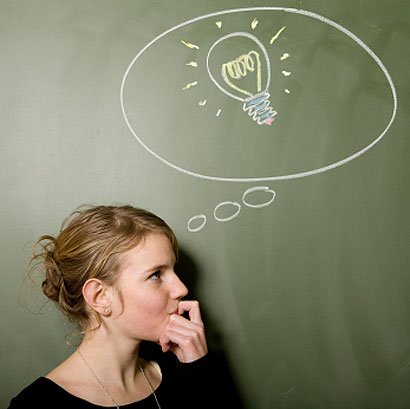 Ustvarjalnost je tesno povezana s predhodnjim znanjem, učenjem in izkušnjami. Znanje je pogoj za pomembne ustvarjalne dosežke na kateremkoli podreočju. Raziskave kažejo, da strokovnjaki, ki imajo obsežno in dobro povezano znanje z določenega področja, laže odkrijejo probleme, jih razumejo, poznajo več različnih strategij (postopkov), kako jih reševati, zmorejo povezati različne informacije in uporabiti ustrezne pri iskanju ustarjalne rešitve.Včasih pa predhodno znanje in učenje zavirata ustvarjalnost. Namesto, da bi nas že naučeno spodbujalo k iskanju novega in k ubiranju drugačnih poti, nas omejuje.Z ustvarjalnostjo so povezane tudi različne osebnostne značilnosti, kot so avtonomnostno (neodvisnost), pozitivna samopodoba in samozaupanje, notranja motiviranost, vstranjost, radovednost in intelegantnost. Avtonomnost (neodvisnost) se kaže predvsem v mišljenju. Ustvarjalni ljudje so kritični misleci, ki ne prizavajo avtoritet brez preupraševanja in dvomijo o že veljavnih resncah. Z ničemer niso popolnoma zadovolnji, zato skušajo gradivo urediti na nov način, ne bojijo se posmeha, ki ga lahko zbudijo njihove nenavadne ideje. Pripravljeni so tvegati.